Publicado en Madrid el 28/12/2022 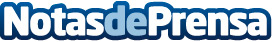 CAREL comienza el año 2023 con una mejora en su desempeño en sostenibilidadCAREL inicia 2023 con un nuevo reconocimiento a su camino hacia la excelencia en términos de desempeño en sostenibilidadDatos de contacto:Eva Fernández de la FuenteLocal Marketing Communication Manager679045670Nota de prensa publicada en: https://www.notasdeprensa.es/carel-comienza-el-ano-2023-con-una-mejora-en Categorias: Recursos humanos Sostenibilidad Otras Industrias Innovación Tecnológica http://www.notasdeprensa.es